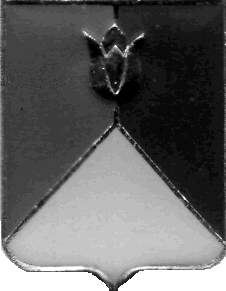 РОССИЙСКАЯ ФЕДЕРАЦИЯАДМИНИСТРАЦИЯ КУНАШАКСКОГО МУНИЦИПАЛЬНОГО РАЙОНАЧЕЛЯБИНСКОЙ ОБЛАСТИРАСПОРЯЖЕНИЕот 11.08.2022 г.  № 465-рОб утверждении Плана мероприятий по популяризации предоставления муниципальных услуг населению в электронном видеРуководствуясь Федеральным законом от 27.07.2010 года № 210-ФЗ «Об организации предоставления государственных и муниципальных услуг», в целях повышения информированности граждан и организаций Кунашакского муниципального района по вопросам предоставления муниципальных услуг в электронном виде:Утвердить прилагаемый План мероприятий по популяризации предоставления муниципальных услуг населению в электронном виде на территории Кунашакского муниципального района.Начальнику отдела информационных технологий  Ватутину  В.Р.  разместить  настоящее распоряжение на официальном сайте Кунашакского муниципального района.Контроль за исполнением настоящего распоряжения возложить на заместителя Главы района по имуществу и экономике - руководителя Управления имущественных и земельных отношений Хасанова В.Ю.Глава района                                  			                             С.Н. Аминов     Приложениек распоряжению АдминистрацииКунашакского муниципального районаот 11.08.2022 г. № 465-р Планмероприятий по популяризации предоставления муниципальных услуг населению в электронном виде на территории Кунашакского муниципального района  	№ п/пНаименование мероприятияСрок исполненияОжидаемый результатОтветственные1Информирование заявителей о возможности получения муниципальных  услуг в электронном виде в местах предоставления услугпостоянноПовышение информированности граждан и организаций по вопросам предоставления услугУправление социальной защиты населения, отдел архитектуры и градостроительства, жилищный отдел, архивный отдел, Управление имущественных и земельных отношений, Управление образования, Главы сельских поселений 2Опубликование статей и новостных информативных материалов в средствах массовой информации о возможности и преимуществах получения услуг в электронном виде посредством Единого портала государственных услуг (далее ЕПГУ)постоянноИнформирование населения о предоставляемых услугах в электронном видеОтдел по связям с общественностью и СМИ3Проведение информационных бесед среди населения на сельских сходах по вопросам предоставления муниципальных услуг в электронном видепостоянно в соответствии с планом проведения сходовИнформирование населения в ходе проведения беседы о порядке предоставления услуг в электронном видеГлавы сельских поселений4Консультирование заявителей о порядке предоставления муниципальных услуг органами местного самоуправления, в том числе в электронном видепостоянноПовышение информированности граждан и организаций по вопросам предоставления услуг, получение отзывов о трудностяхУправление социальной защиты населения, отдел архитектуры и градостроительства, жилищный отдел, архивный отдел, Управление имущественных и земельных отношений, Управление образования, Главы сельских поселений